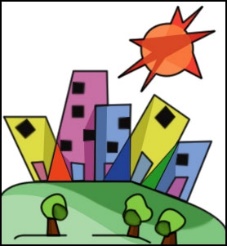 MINISTERO DELL’ISTRUZIONE, UNIVERSITA’ E RICERCAMINISTERO DELL’ISTRUZIONE, DELL’UNIVERSITA’ E DELLA RICERCAUFFICIO SCOLASTICO REGIONALE PER IL LAZIOIstituto Comprensivo Statale “Sandro Onofri”Via Cutigliano, 82 – 00146 RomaPROGRAMMAZIONE ANNUALE  A.S. 2022/2023 Scuola PrimariaPROGRAMMAZIONE DELLA CLASSE ……….. SEZ…………..Plesso ……………………………………………..La programmazione della Scuola Primaria viene formulata dal Team dei docenti in forma discorsiva e viene presentata inviandola entro il 15 novembre 2022 in un file (non occorre stampare) agli indirizzi dirigente.cutigliano@gmail.com e vicaria.onofri@gmail.com seguendo la seguente scaletta:	Presentazione della classe (rilevazione della situazione iniziale, caratteristiche generali, alunni con BES, ecc..) 	Risultati delle prove d’ingresso	Livelli di apprendimento posseduti	Organizzazione delle attività	Progetti, attività, laboratori, uscite didattiche consentite	Rapporti con le famiglie	Metodologia e contenuti delle diverse discipline	Modalità di valutazione e verificaNel registro elettronico verranno riportati (nell’apposito modulo del registro docenti: programmazione – gestione obiettivi) gli obiettivi didattici concordati nelle Interclassi.